附件2网络报名二维码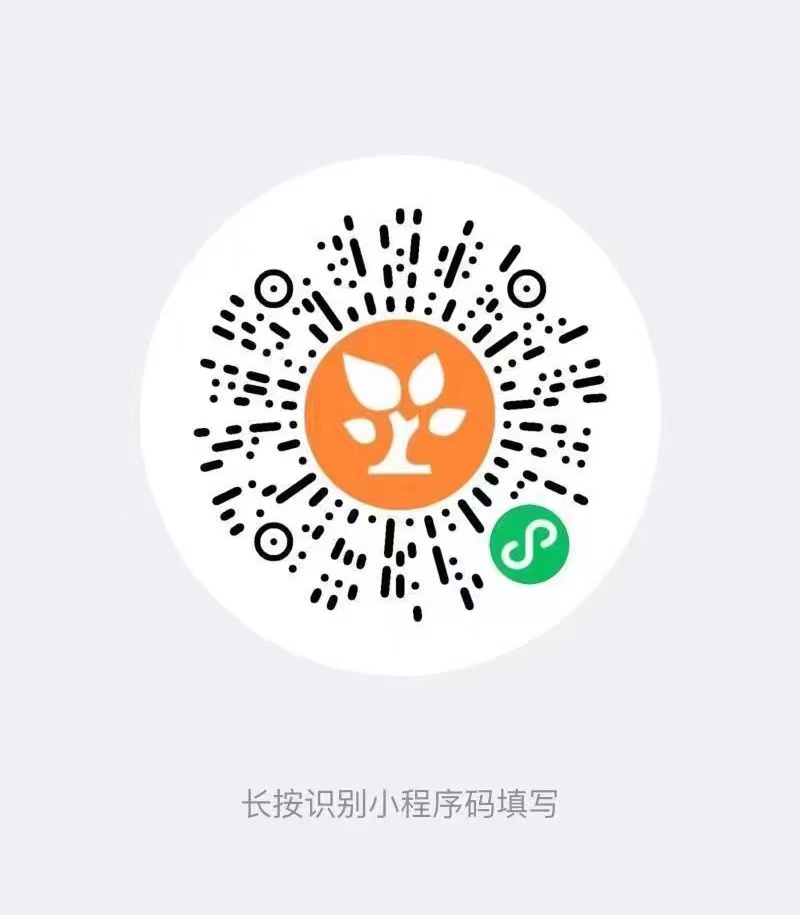 